Publicado en Barcelona (Cataluña) el 02/11/2022 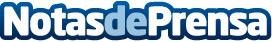 Repara tu Deuda Abogados cancela 30.509€ en Barcelona (Cataluña) con la Ley de la Segunda OportunidadEl despacho de abogados especializado en la Ley de Segunda Oportunidad supera los 107 millones de euros de deuda exoneradaDatos de contacto:David Guerrero Corpas655956735Nota de prensa publicada en: https://www.notasdeprensa.es/repara-tu-deuda-abogados-cancela-30-509-en Categorias: Nacional Derecho Finanzas Cataluña http://www.notasdeprensa.es